«Приложение 4к постановлению администрации города№ 247п от 09.10.2014»Схема размещения рекламных конструкцийв г. Дивногорске, район ул. Бочкина5	   6	2	3 4		1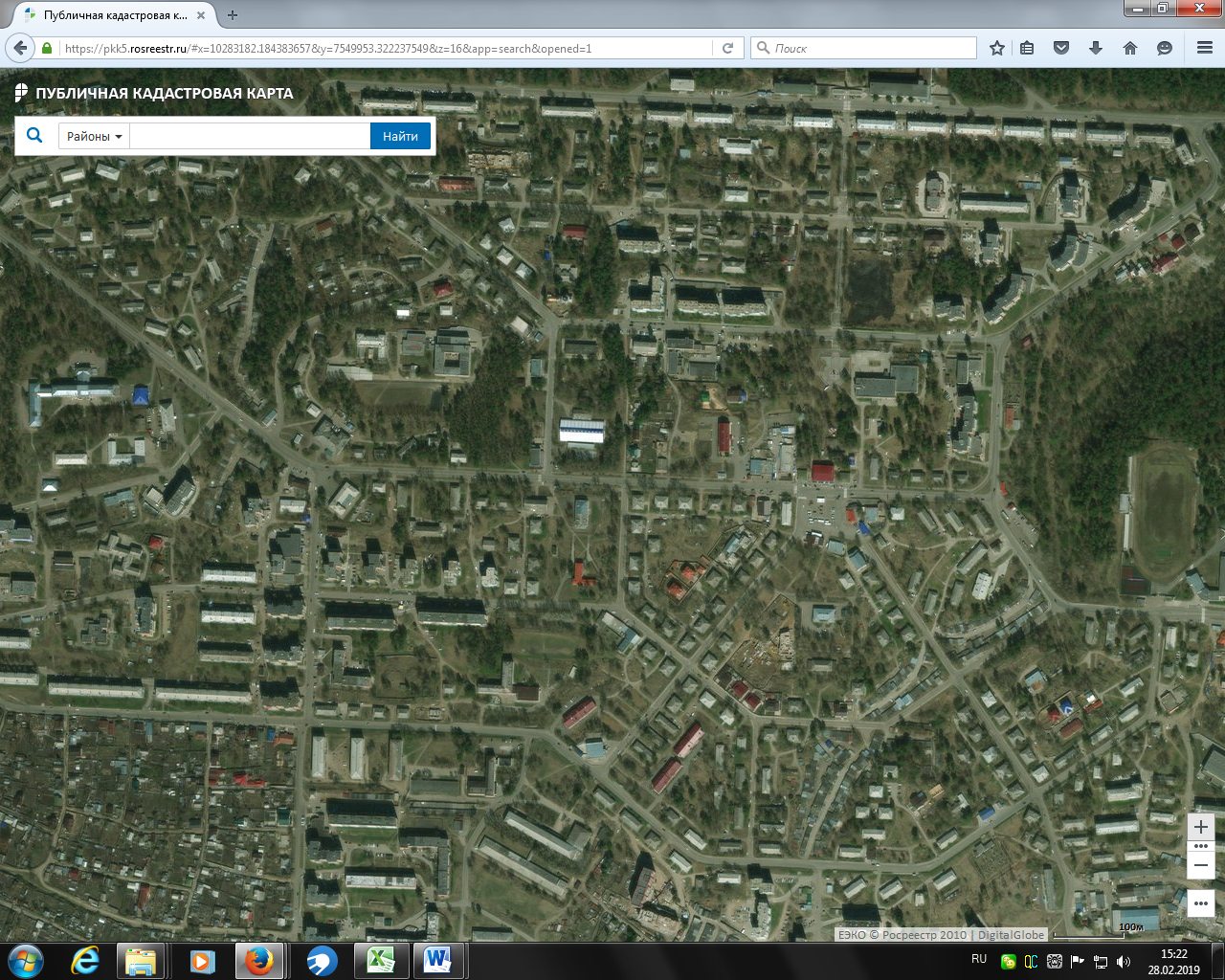                                                                       7	8        9    10     11               12  13  14       15ПримечаниеНомер на схемеАдрес рекламного местаТип конструкции1г. Дивногорск, ул. Бочкина, 7, район маг. «Турист»Рекламный щит с размером информационного поля  6,0 x 3,0 м 2г. Дивногорск, ул. Бочкина, 10а/1, район маг. «АльДен»Щитовая конструкция с размером информационного поля 1,2*1,8 м (пилон)3г. Дивногорск, район ул. Бочкина, 10Рекламный щит с размером информационного поля  6,0 x 3,0 м4г. Дивногорск, ул. Бочкина, 12аРекламный щит с размером информационного поля  6,0 x 3,0 м5г. Дивногорск, район ул. Бочкина, 43Рекламный щит с размером информационного поля  6,0 x 3,0 м6г. Дивногорск, ул. Бочкина, 37а, район маг. «Альянс»Щитовая конструкция с размером информационного поля 1,2*1,8 м (пилон) 7г. Дивногорск, район ул. Бочкина, 37Щитовая конструкция с размером информационного поля 1,2*1,8 м (пилон)8г. Дивногорск, район ул. Бочкина, 33Щитовая конструкция с размером информационного поля 1,2*1,8 м (пилон)9г. Дивногорск, район ул. Бочкина, 31Щитовая конструкция с размером информационного поля 1,2*1,8 м (пилон)10г. Дивногорск, район ул. Бочкина, 29Щитовая конструкция с размером информационного поля 1,2*1,8 м (пилон)11г. Дивногорск, район ул. Бочкина, 25Щитовая конструкция с размером информационного поля 1,2*1,8 м (пилон)12г. Дивногорск, район ул. Бочкина, 23Щитовая конструкция с размером информационного поля 1,2*1,8 м (пилон)13г. Дивногорск, район ул. Бочкина на пересечении с ул. ТеатральнойЩитовая конструкция с размером информационного поля 1,2*1,8 м (пилон)14г. Дивногорск, район ул. Бочкина, 19Щитовая конструкция с размером информационного поля 1,2*1,8 м (пилон)15г. Дивногорск, район ул. Бочкина, 13Щитовая конструкция с размером информационного поля 1,2*1,8 м (пилон)